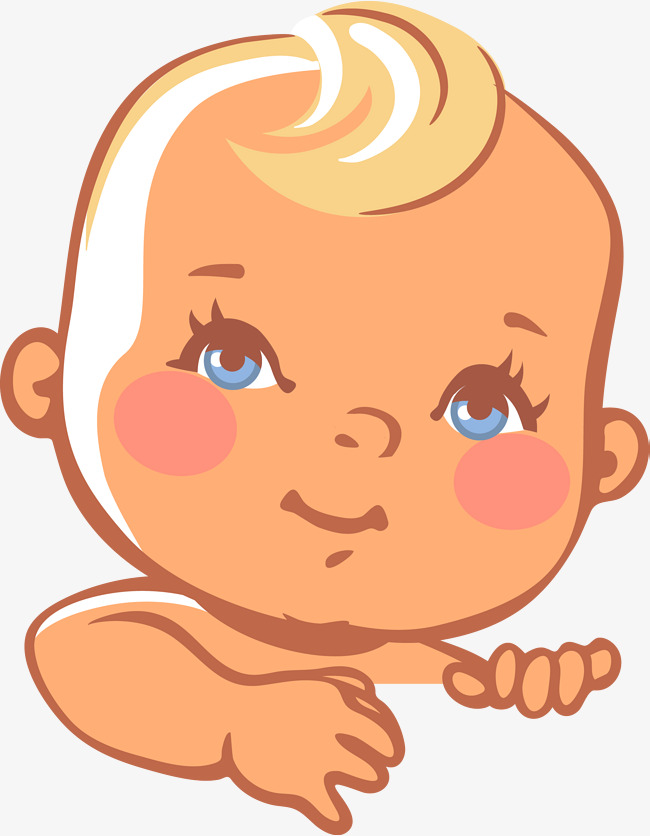 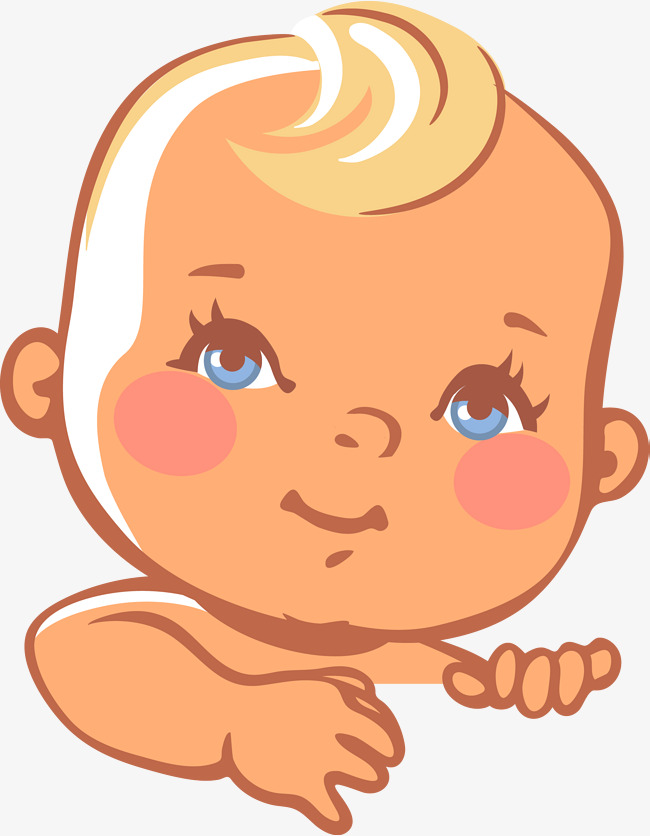 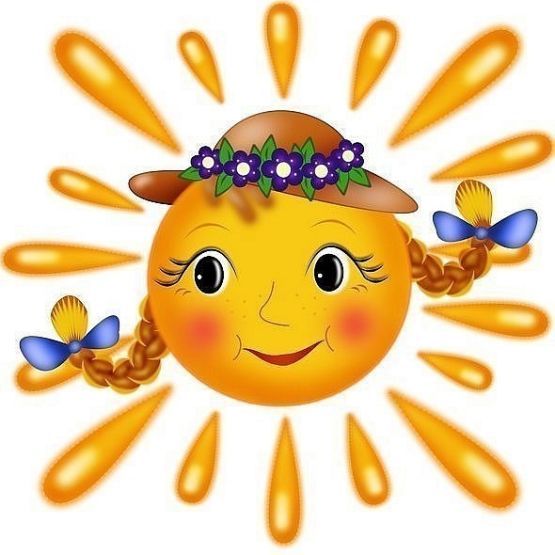 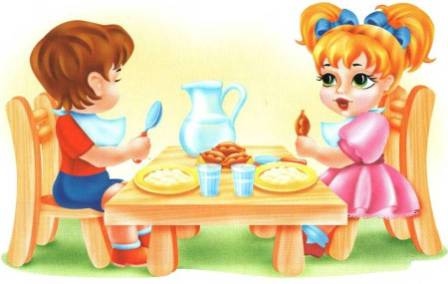 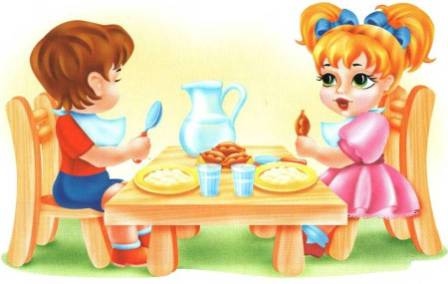                                                                            Гиппократ. Всем нам хочется, чтобы наши дети выросли сильными, здоровыми и красивыми. Для этого их нужно научить соблюдать режим дня, следить за чистотой своего тела, заниматься физкультурой и есть полезные продукты.Здоровое питание для детей закладывает фундамент их полноценной жизни, обеспечивает их рост, физическое и умственное развитие. Поэтому крайне важно, чтобы оно было сбалансировано и отвечало всем запросам ребенка с учетом его возраста и потребностей.
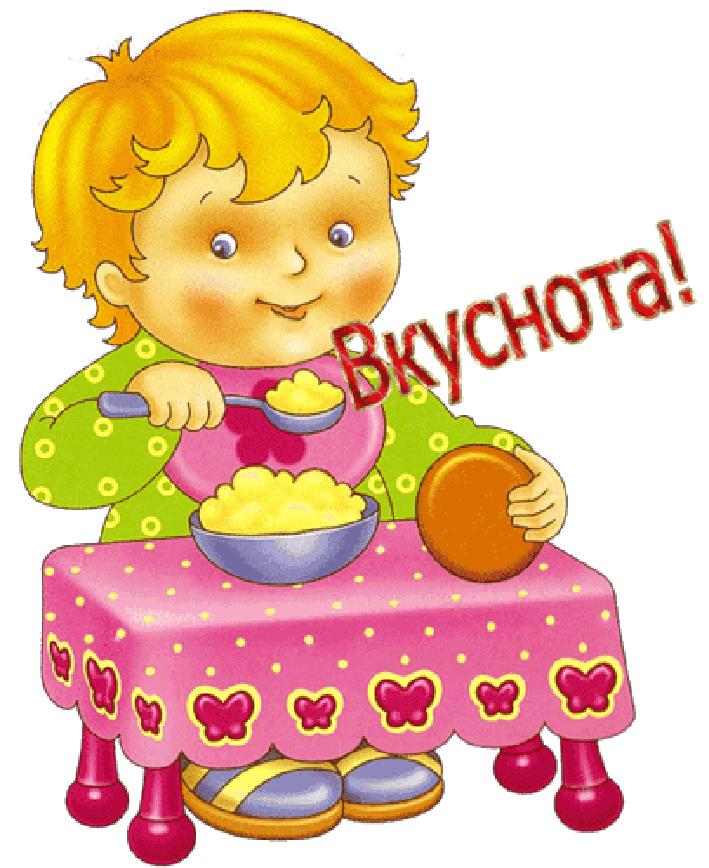 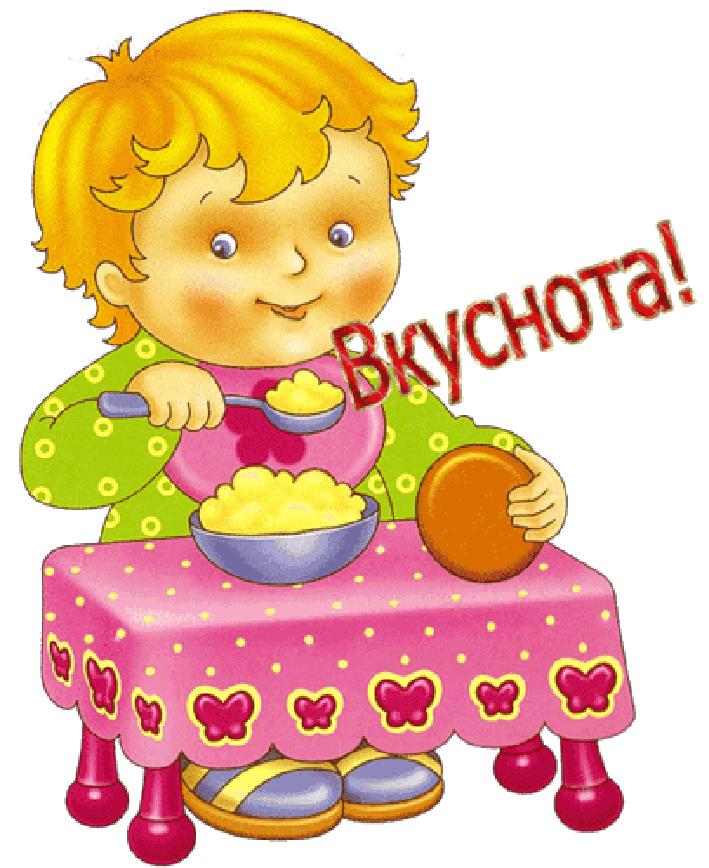  Редактор: Иванова Мария Александровна – воспитатель               СПАСИБО, ЧТО НАС ЧИТАЛИ!                    ЕСЛИ ХОЧЕШЬ БЫТЬ ЗДОРОВ:ЕДА НЕОБХОДИМА НАШЕМУ ОРГАНИЗМУ ДЛЯ ЖИЗНИ, КАК И ВСЕМУ ЖИВОМУ.ВСЕМ ДЕТЯМ НУЖНО РАСТИ И БЫТЬ ЗДОРОВЫМИ. ВОТ ПОЧЕМУ ВАЖНО НЕ ЕСТЬ ВСЁ ПОДРЯД, ЧТОБЫ УТОЛИТЬ ГОЛОД.  ЛУДШЕ  ЕСТЬ ПОЛЕЗНЫЕ  ПРОДУКТЫ.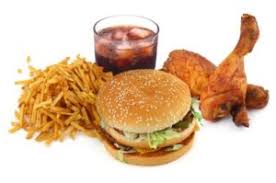 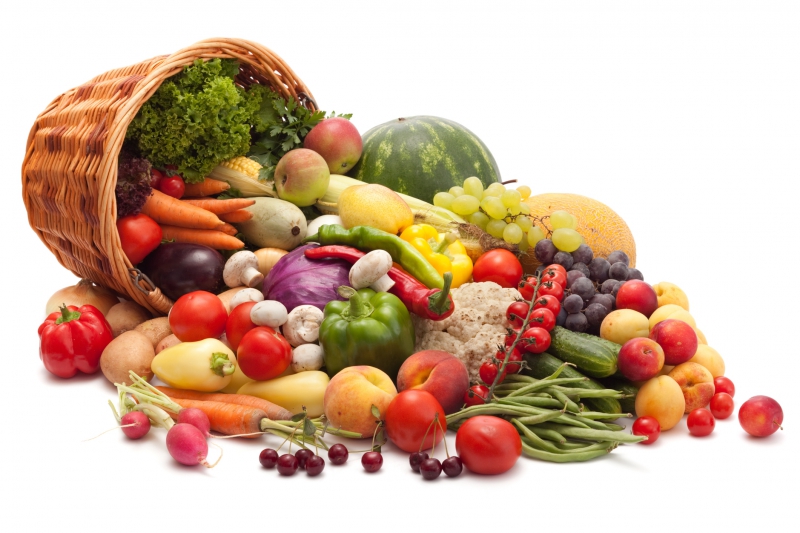 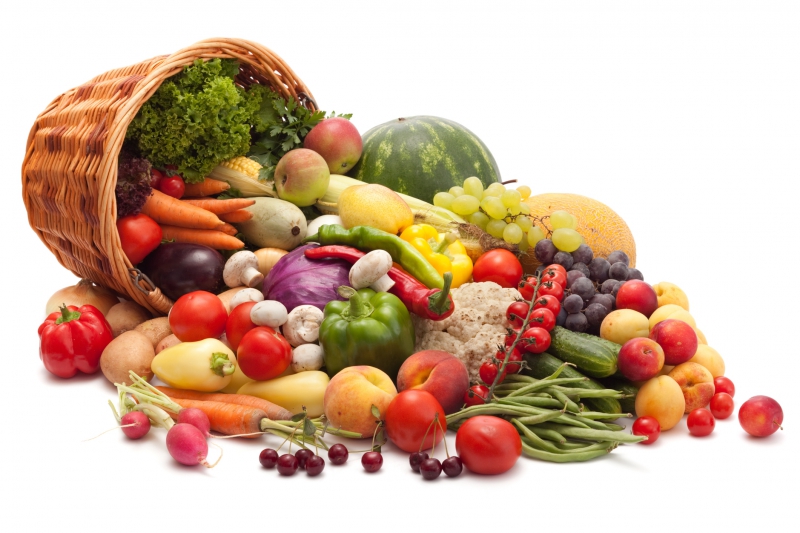 Одни продукты можно есть нечасто, а другие можно и нужно есть каждый день.ОНИ САМЫЕ                 ПОЛЕЗНЫЕ!Под зелёным треугольником мы перечислили самые полезные продукты, которые можно и нужно есть каждый день.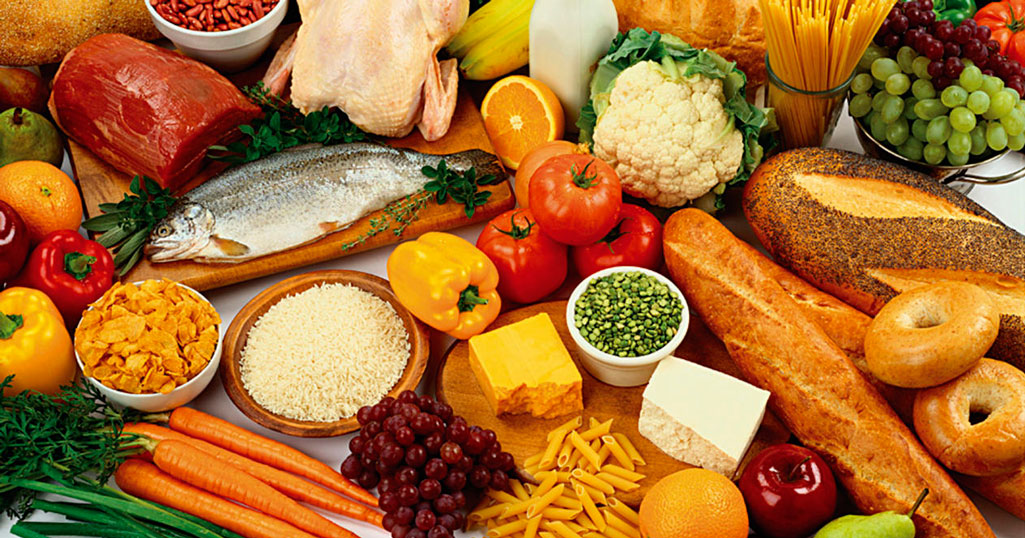 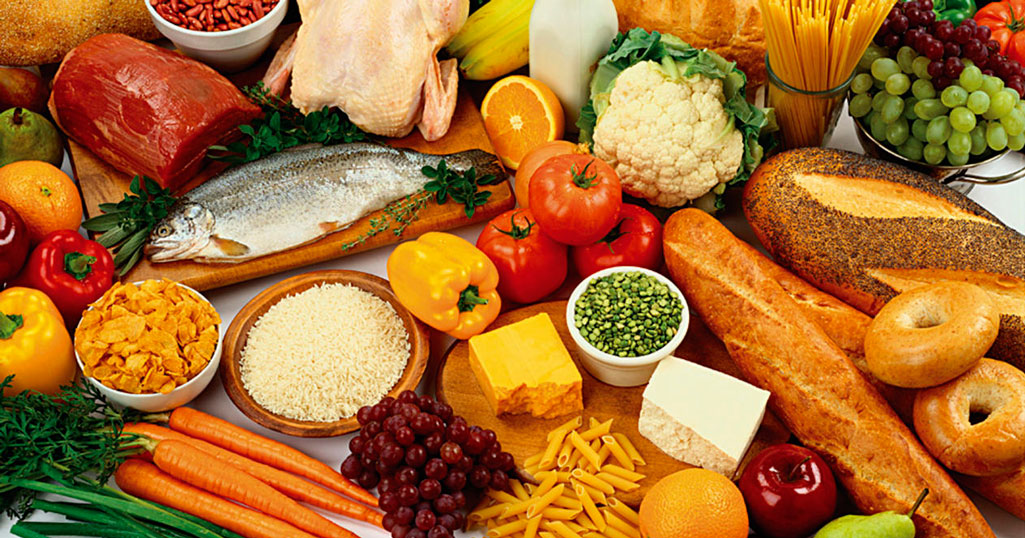 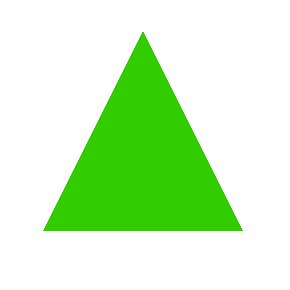 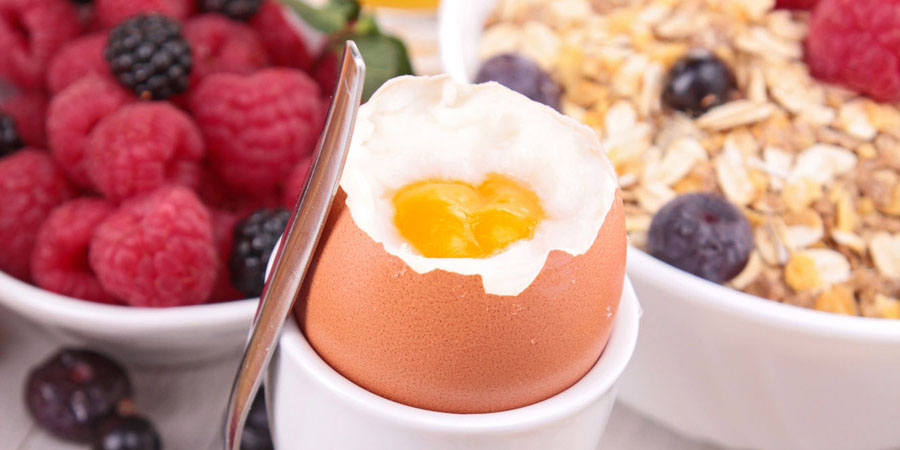 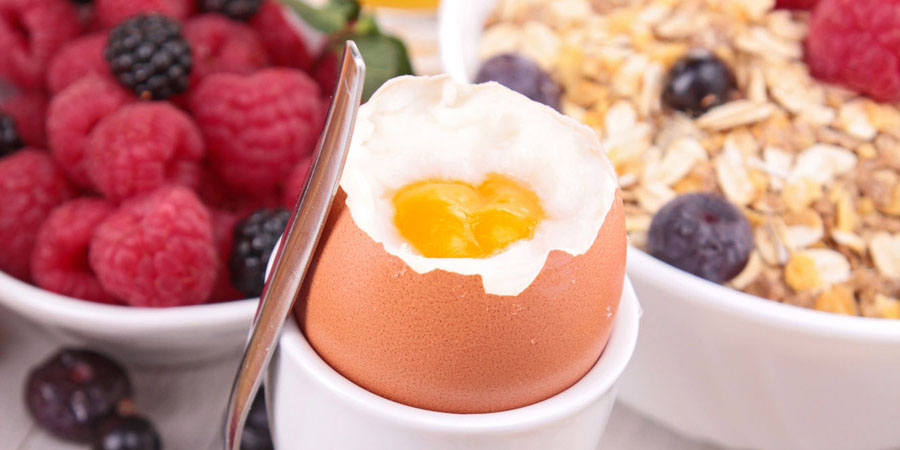 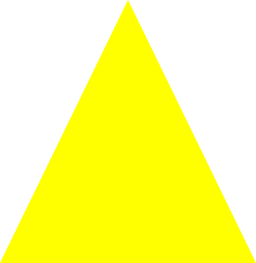 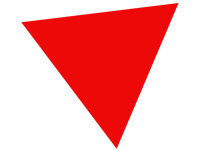 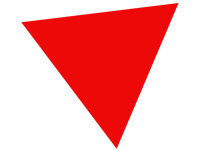 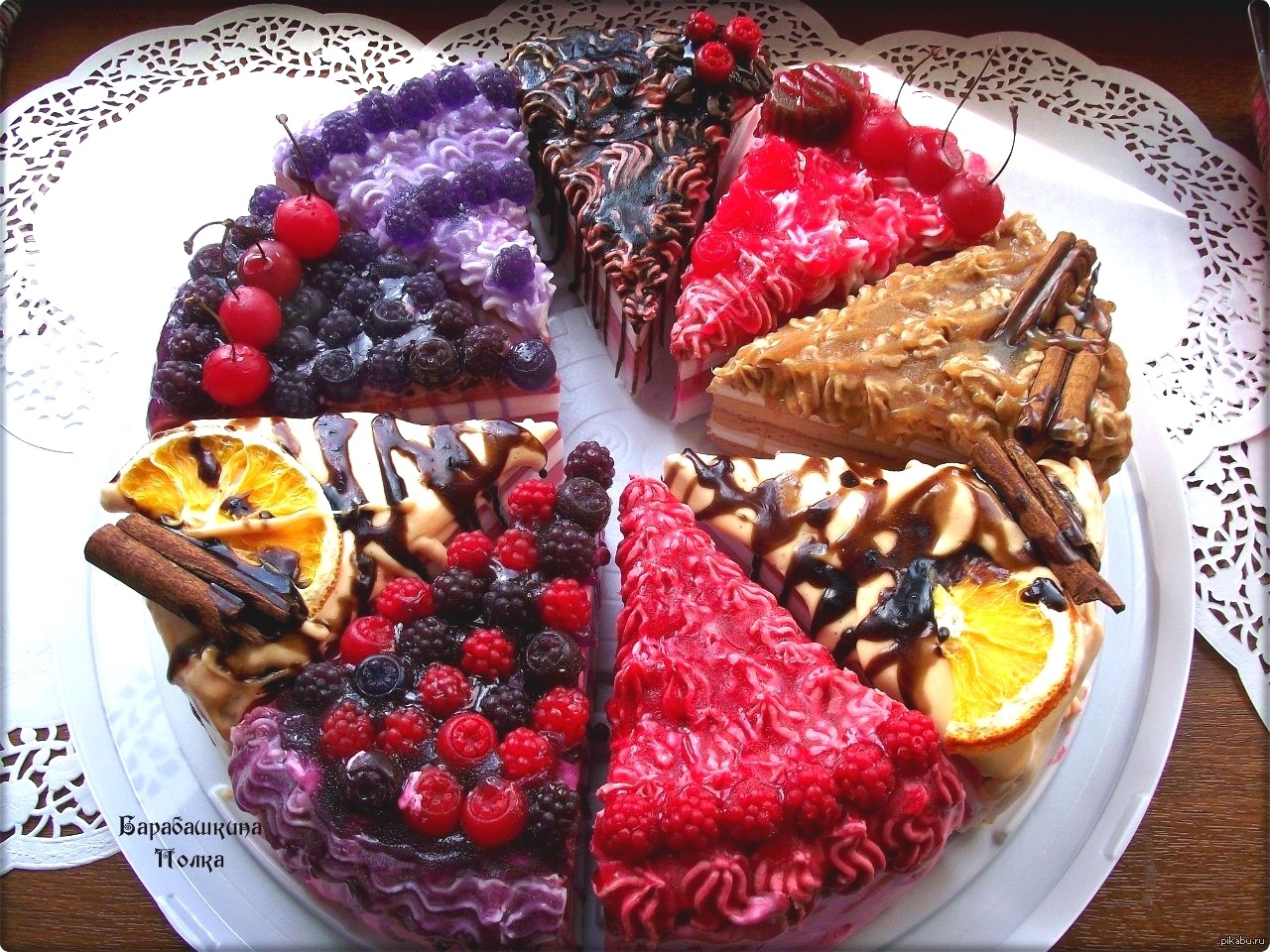 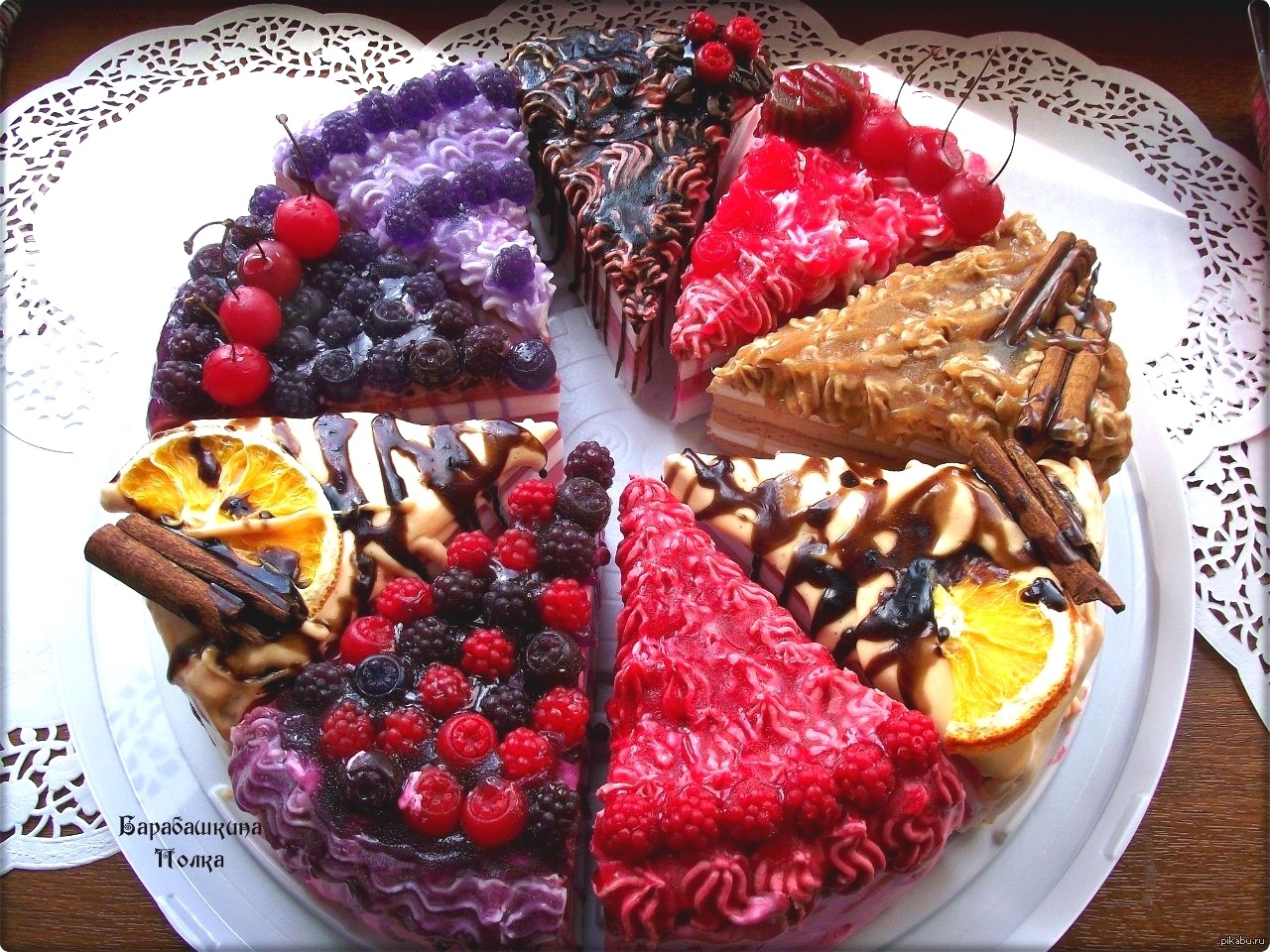    КРАСНЫЙ 
ТРЕУГОЛЬНИК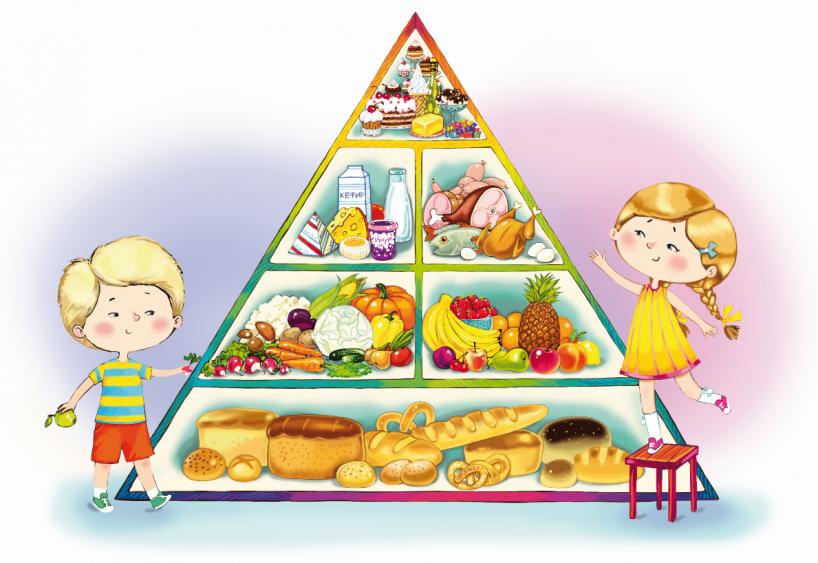 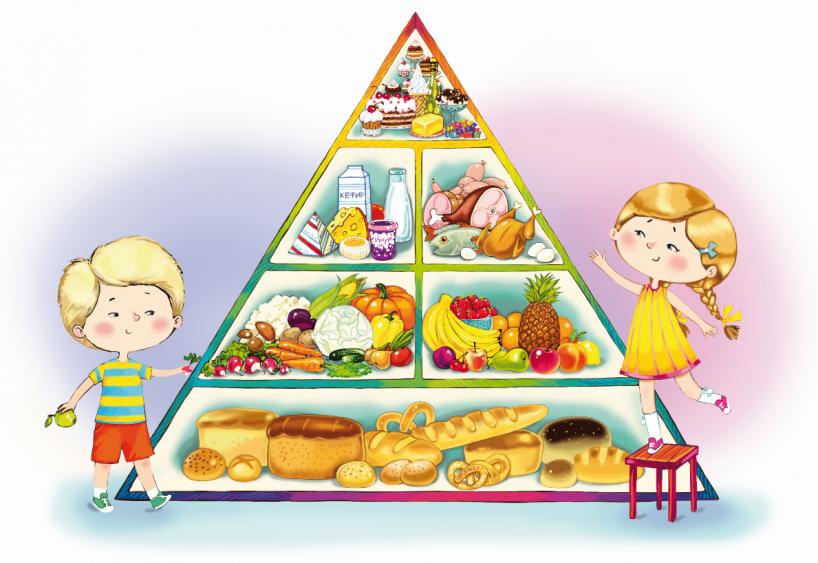 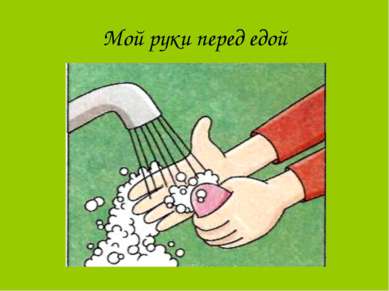 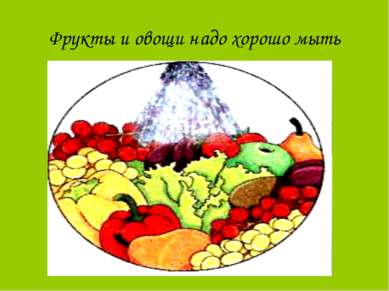 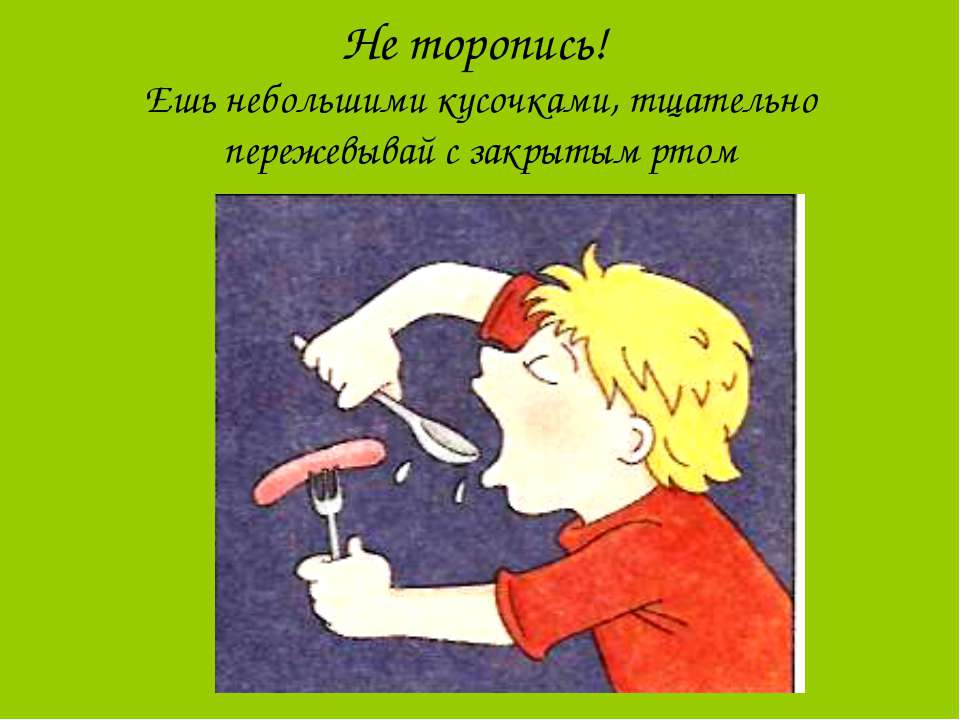 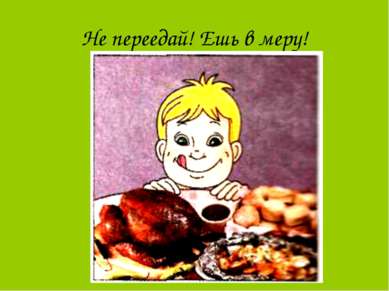 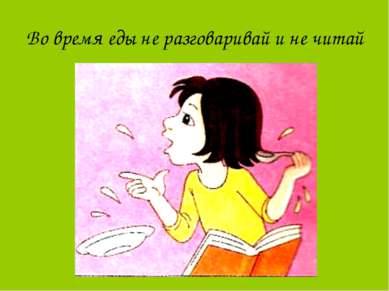 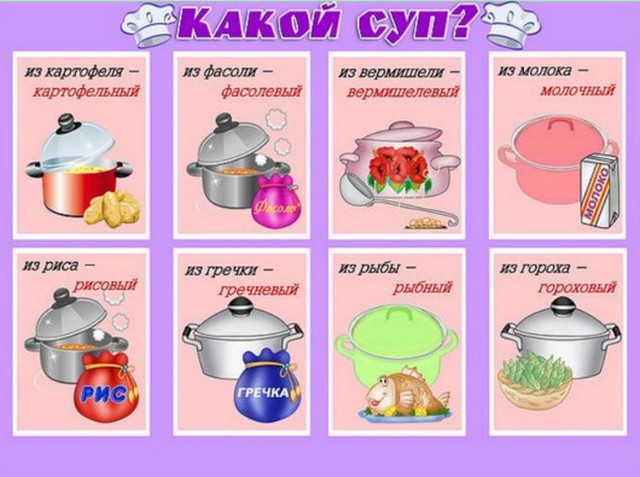                   ТВОРОГ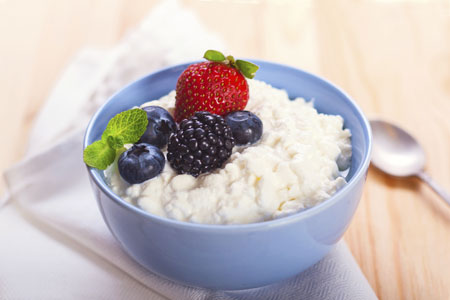 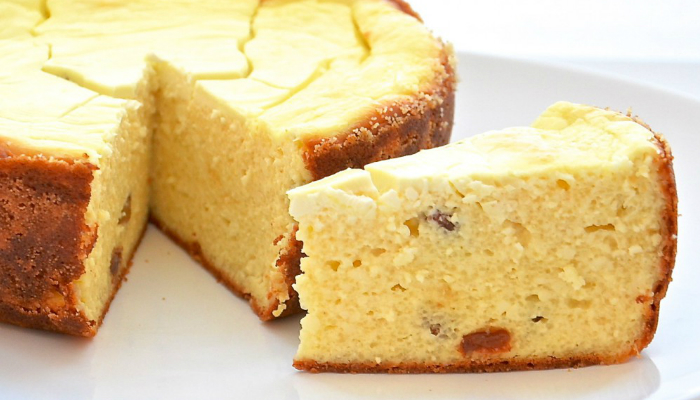 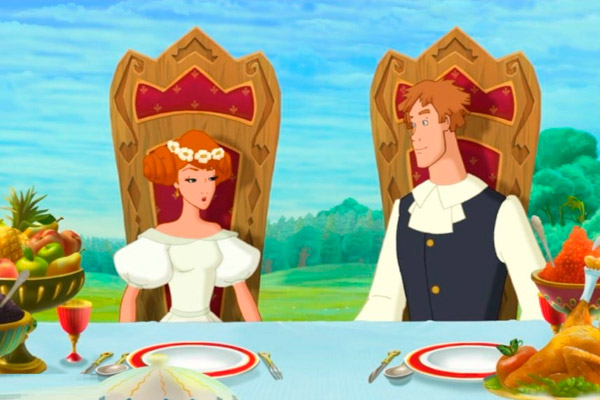 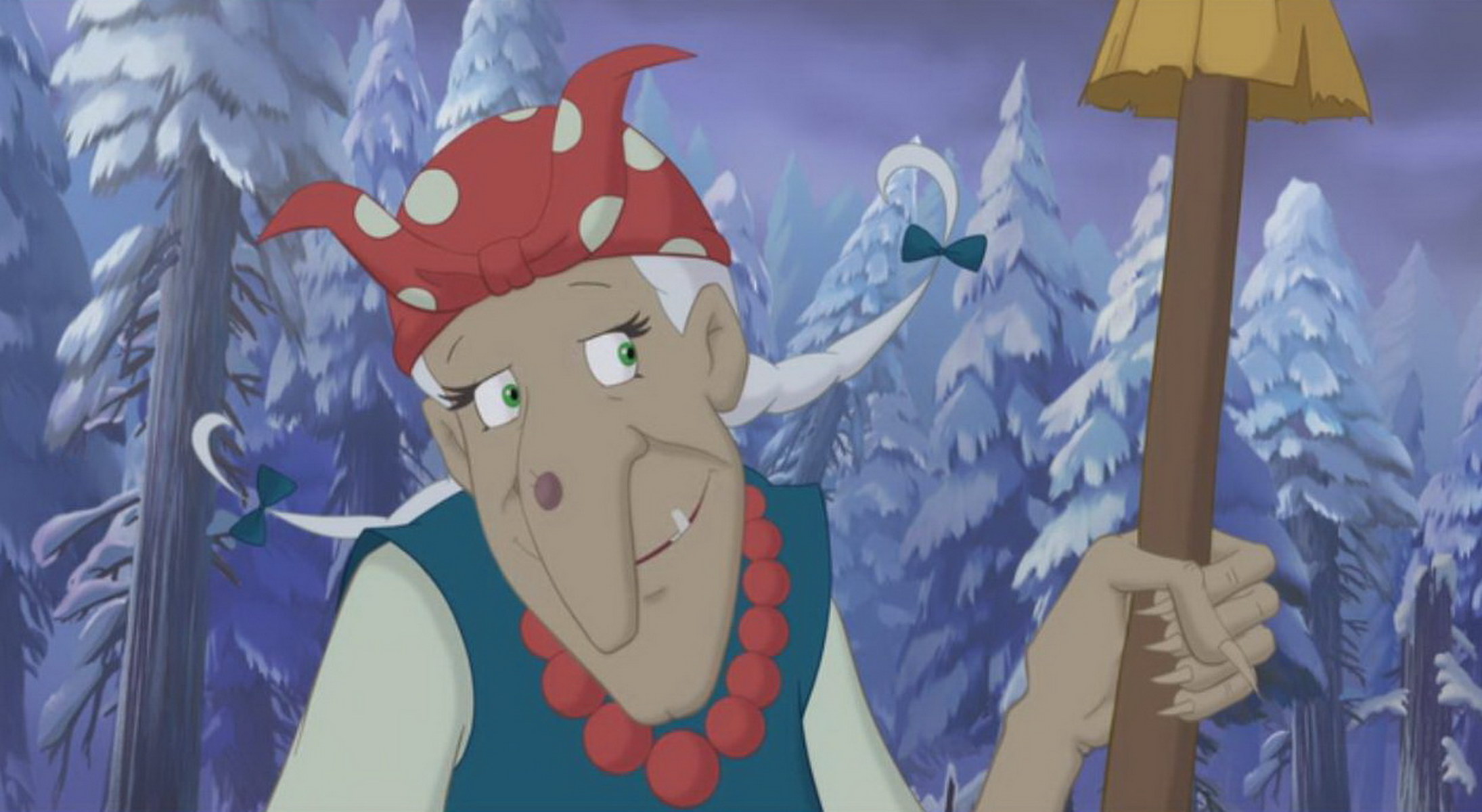 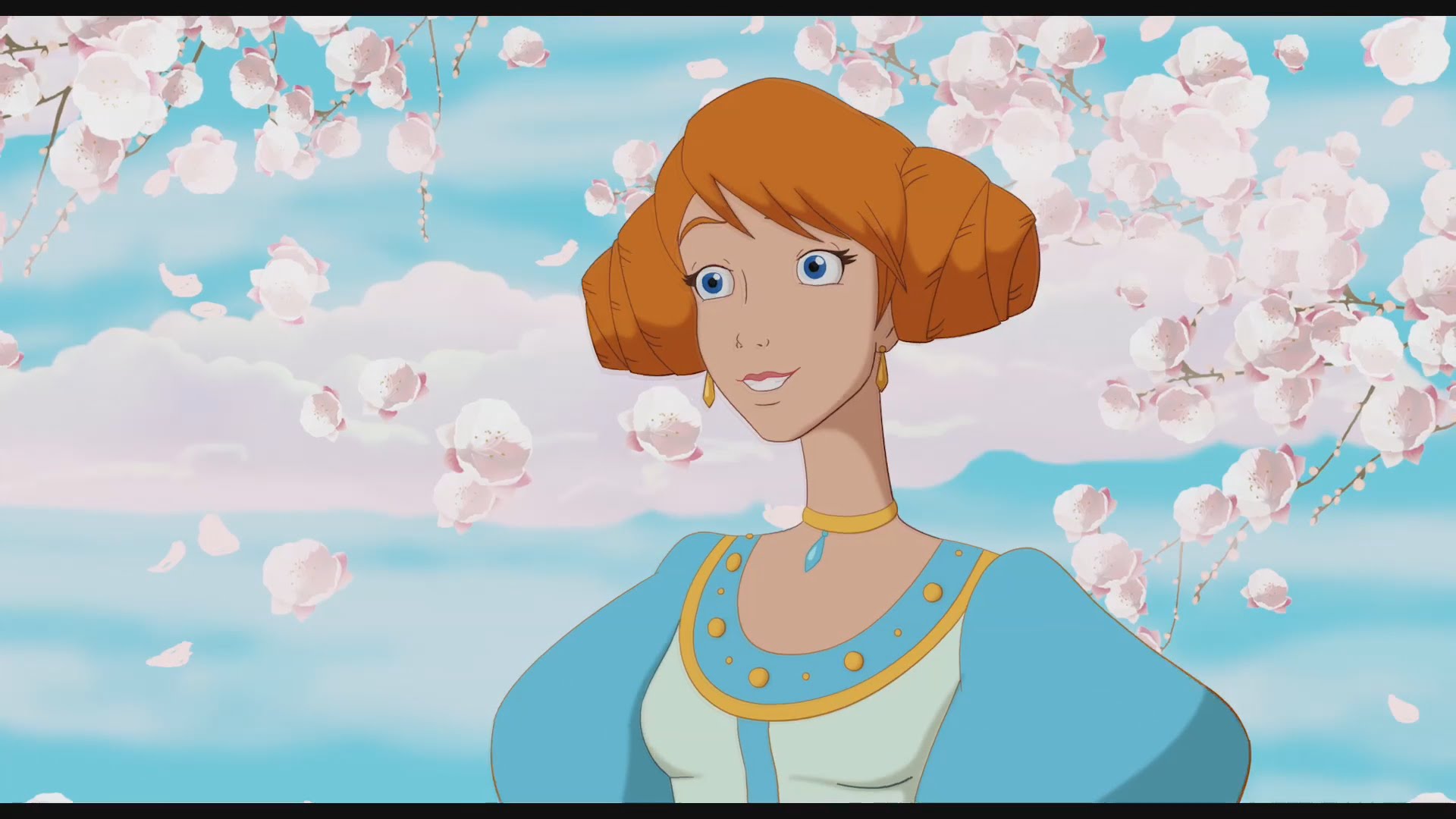 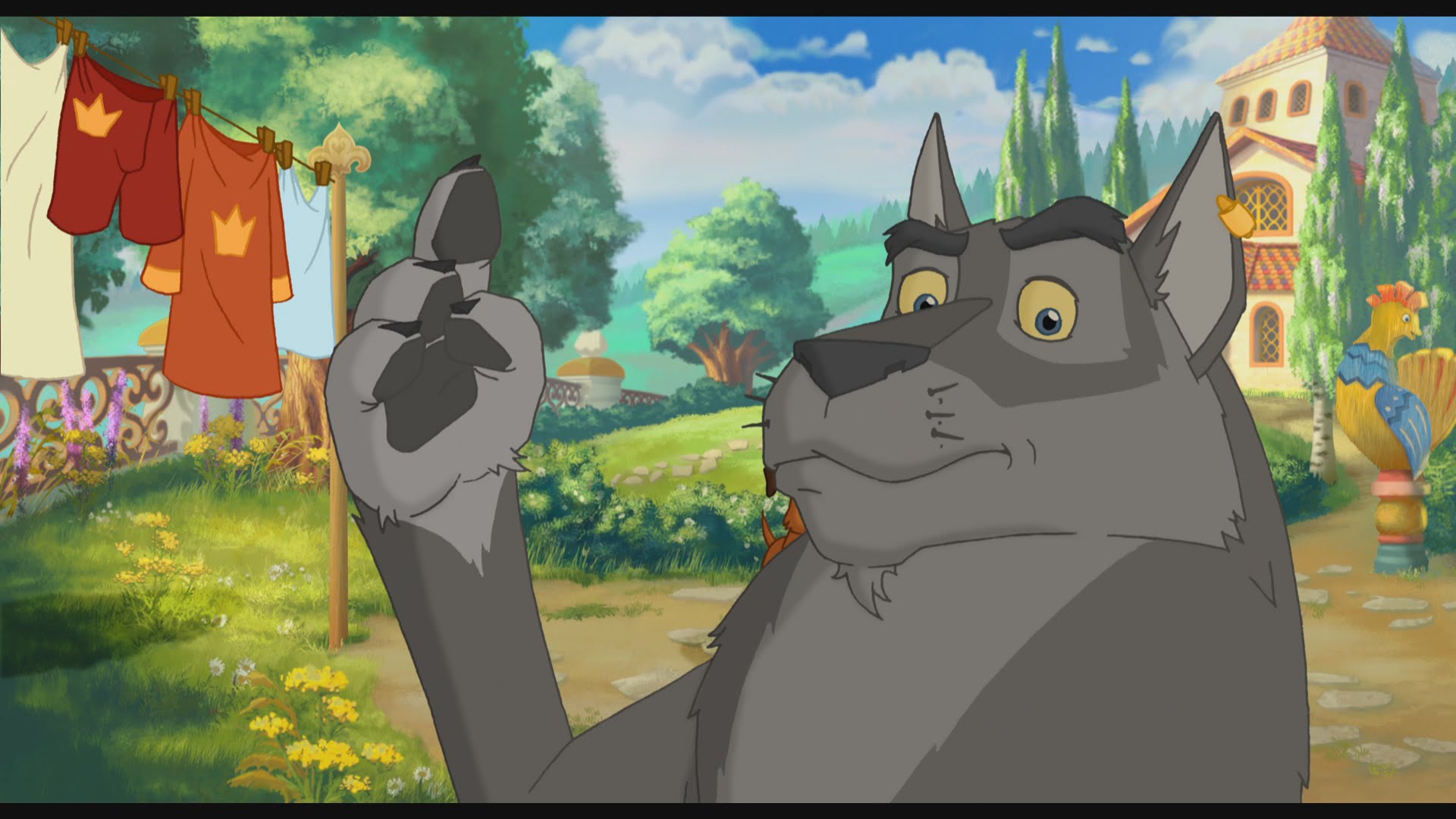 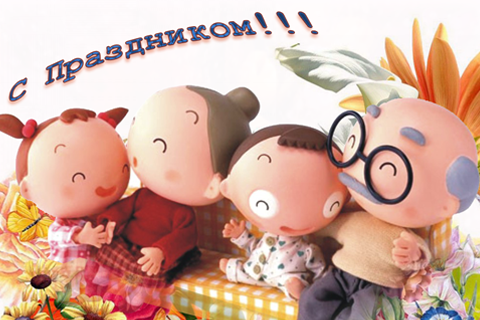 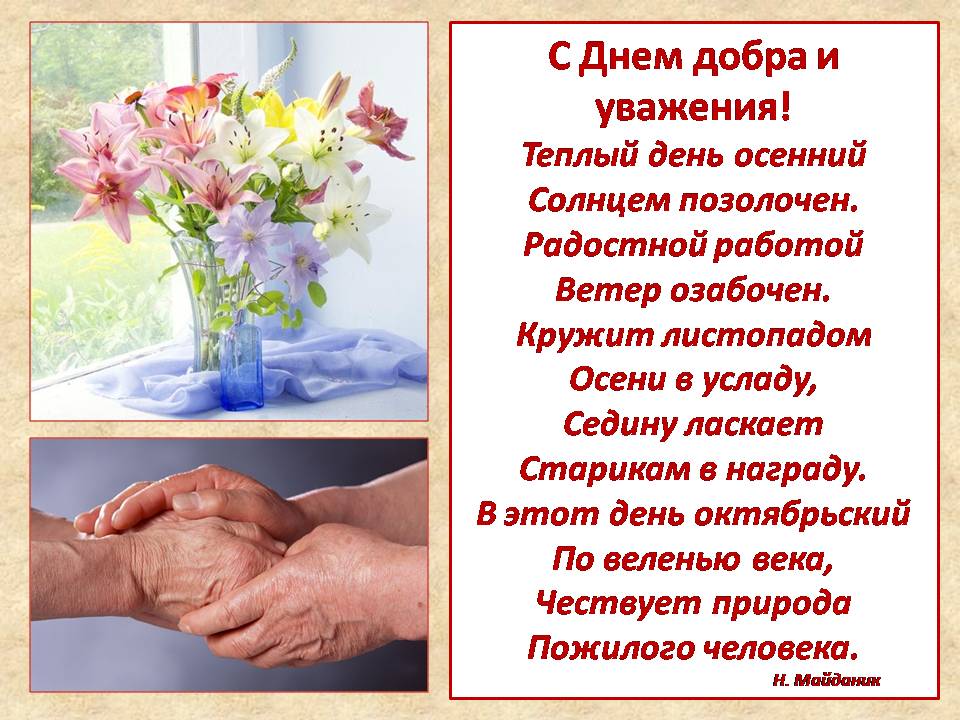 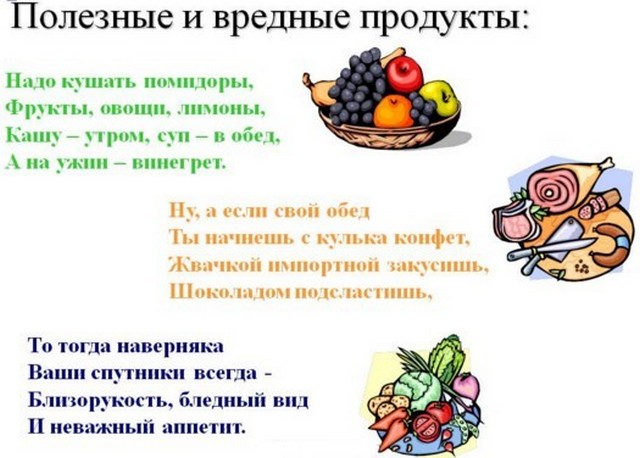                     ЗАПОМНИ! Если хочешь вырасти сильным, здоровым, умным и красивым, нужно есть полезные продукты.ВРЕДНАЯ                                          ЕДА!!!СМЕТАНА
ЯЙЦА
СЫР
СОСИСКИ
ОРЕХИ
ЯГОДЫТОРТ             ГАЗИРОВКАКОПЧЁНАЯ КОЛБАСАСЛАДКАЯ ВАТАЛЕДЕНЦЫЖВАЧКАКОНФЕТЫЗАПОМНИ!!!Перед едой нужно мыть руки с мылом. Не забывай вымыть ягоды, фрукты и овощи перед тем, как их съесть.